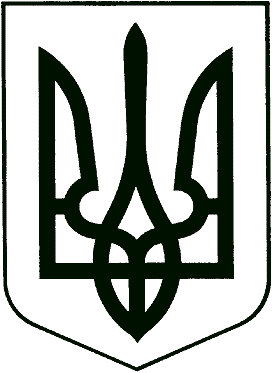 УКРАЇНАМіністерство освіти і науки УкраїниЧеркаської міської радиДепартамент освіти та гуманітарної політикиЧеркаська загальноосвітня школа І-ІІІ ступенів №25Черкаської міської ради Черкаської областівул. Нарбутівська 206, м. Черкаси, 18030, тел. 73-16-92е-mail: school25_ck@ukr.net Код ЄДРПОУ 25728145Шановні батьки!     Адміністрація школи дякує Вам за допомогу та підтримку у організації обладнання навчально-виховного процесу наших дітей та створення комфортних умов для їхнього перебування у школі.     Доводимо до Вашого відома, що за грудень 2020 року отримано фінансування по загальному фонду із бюджету 1 105 100,08 грн.,  з яких витрачено згідно кошторису:на зарплату вчителям та обслуговуючого персоналу – 666 423,72 грн.;комунальні послуги – 26 090,26 грн.;харчування дітей – 86 264,10 грн.;покупка шкільної дошки – 3 240,00 грн.;дезінфікуючі засоби – 73 720,00 грн.;системи відеонагляду – 199 677,00 грн.;обслуговування програми «Ошкола» - 49 685,00 грн.     Інформацію про усі фінансово-господарські розрахунки Ви можете отримати для ознайомлення у бухгалтерії школи або у заступника директора по господарській роботі. Всі розрахунки виконуються безготівково.Телефони:приймальні – 73-16-92;бухгалтерії – 73-16-92.Директор школи                                О. А. Кочмар